UBND QUẬN LONG BIÊN                                       LỊCH CÔNG TÁC BAN GIÁM HIỆUTRƯỜNG MN TRÀNG AN          TUẦN 5 THÁNG 5/2024  (TỪ NGÀY 27/5  ĐẾN NGÀY 01/6/2024)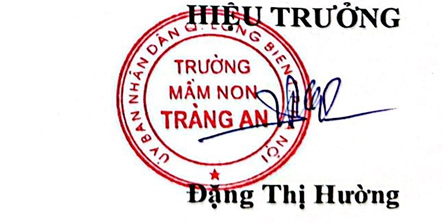 Họ và tênBuổiThứ 2(27/5)Thứ 3(28/5)Thứ 4(29/5)Thứ 5(30/5)Thứ 6(31/5)Thứ 7(01/6)Công việc phát sinhĐặng Thị HườngS* Nội dung:- Kiểm tra nề nếp đầu giờ.* Nội dung:- Rà duyệt kiểm việc đánh giá chuẩn tại phần mềm temis đối với PHT, GV* Nội dung:8h30: Hội nghị Sơ kết 03 năm thực hiện Đề án số 11-ĐA/TU, ngày 06/12/2021 của Ban Thường vụ Thành uỷ "về nâng cao chất lượng sinh hoạt chi bộ thuộc Đảng bộ thành phố Hà Nội trong tình hình mới"- 10h00: Giao ban lãnh đạo chủ chốt phường và cơ sở: Đánh giá kết quả thực hiện nhiệm vụ tháng 5/2024; triển khai nhiệm vụ trọng tâm công tác tháng 6/2024* Nội dung:- Phối hợp cùng Trí tuệ Việt tổ chức CT hội thi “Trạng nguyên nhí” cho MGL* Nội dung:- LV tại VP* Nội dung:- Nghỉ  C* Nội dung: - LV tại VP* Nội dung: - LV tại VP* Nội dung:- Kiểm tra công tác chuẩn bị cho hội thi “Trạng nguyên nhí” * Nội dung: - LV tại VP* Nội dung:- LV tại VP* Nội dung:- NghỉTrương Thị Bích Ngọc   S* Nội dung:-Kiểm tra việc giao nhận TP- Cân đối khẩu phần ăn- Hoàn thiện báo cáo PCCC* Nội dung:-  Kiểm tra sơ chế biến món ăn-  Hoàn thiện báo cáo BLHĐ- Cân đối khẩu phần ăn* Nội dung: Kiểm tra việc lưu nghiệm Thức ăn- Cân đối khẩu phần ăn8h30: Hội nghị Sơ kết 03 năm thực hiện Đề án số 11-ĐA/TU, ngày 06/12/2021 của Ban Thường vụ Thành uỷ "về nâng cao chất lượng sinh hoạt chi bộ thuộc Đảng bộ thành phố Hà Nội trong tình hình mới"* Nội dung:-Kiểm tra việc giao nhận TP- Phối hợp cùng Trí tuệ Việt tổ chức CT hội thi “Trạng nguyên nhí” cho MGL* Nội dung:-  Kiểm tra sơ chế biến món ăn-  Hoàn thiện báo cáo ANTTH- Cân đối khẩu - Cân đối khẩu phần ăn* Nội dung:- NghỉC* Nội dung:-  Tính cân đối TP Gọi chợ - KTNB: Phục vụ kiểm tra công tác tổ chức dạy hè và phân công GV day hè* Nội dung:- Rà duyệt tin bài tại cổng TTĐT-Tính cân đối TP Gọi chợ* Nội dung:-  Tính cân đối TP Gọi chợ - Kiểm tra công tác chuẩn bị cho hội thi “Trạng nguyên nhí” * Nội dung:.-  Tính cân đối TP Gọi chợ - Hoàn thành báo cáo kết quả năm học theo nhiệm vụ được phân công* Nội dung:- Tính cân đối TP Gọi chợ - Kiểm tra công tác vệ sinh cuối tuần* Nội dung:- NghỉNguyễn Thị Hương S* Nội dung:- Kiểm tra nề nếp đầu giờ.- XD nội dung phối hợp  chương trình hội thi “Trạng nguyên nhí” * Nội dung:- Kiểm tra soạn bài của các lớp trên phần mền Gokisd* Nội dung:- Hoàn thiện HSSS* Nội dung:- Phối hợp cùng Trí tuệ Việt tổ chức CT hội thi “Trạng nguyên nhí” cho MGL* Nội dung:- Hoàn thiện HSSS* Nội dung:- Trực trườngC* Nội dung:- Kiểm tra lớp NK* Nội dung:- Kiểm tra soạn bài của các lớp trên phần mền Gokisd* Nội dung:- Kiểm tra công tác chuẩn bị cho hội thi “Trạng nguyên nhí” * Nội dung:- LV tai VP* Nội dung:- LV tại VP.- Kiểm tra công tác vệ sinh cuối tuần.* Nội dung:- Trực trường